Условия задач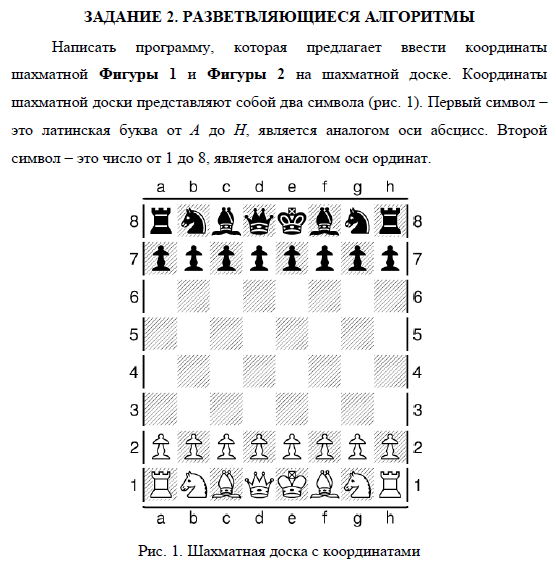 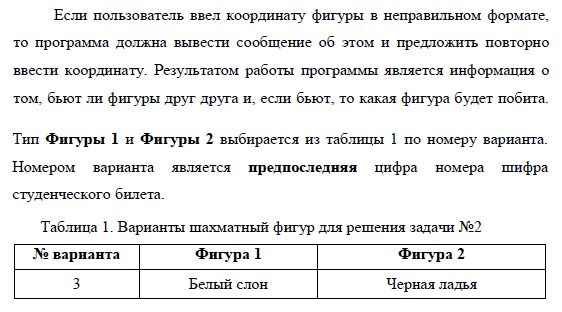 Листинги программВторая программа:# Ввод координаты Белого слонаgood = False# Пока ввод не будет нас удовлетворять, будем просить пользователя ввести координатуwhile good==False:      coord1 = input("Введите координату Белого слона:")    coord1 = coord1.lower() #Переводим координаты в нижний регистр    if len(coord1)!=2:        print("Координаты должны состоять из 2 символов")    elif "abcdefgh".find(coord1[0])==-1:        print("Первым символом должна быть буква от A до H")     elif "12345678".find(coord1[1])==-1:        print("Вторым символом должно быть число от 1 до 8")     else:        good=True #Если дошли до этой строчки, то введенные координаты верныеcoord1=str("abcdefgh".find(coord1[0])+1)+coord1[1] #Меняем первую букву на цифру# Ввод координаты Черной ладьиgood = False# Пока ввод не будет нас удовлетворять, будем просить пользователя ввести координатуwhile good==False:      coord2 = input("Введите координату Черной ладьи:")    coord2 = coord2.lower() #Переводим координаты в нижний регистр    if len(coord2)!=2:        print("Координаты должны состоять из 2 символов")    elif coord2==coord1:        print("Координаты должны быть разными")     elif "abcdefgh".find(coord2[0])==-1:        print("Первым символом должна быть буква от A до H")     elif "12345678".find(coord2[1])==-1:        print("Вторым символом должно быть число от 1 до 8")     else:        good=True #Если дошли до этой строчки, то введенные координаты верныеcoord2=str("abcdefgh".find(coord2[0])+1)+coord2[1] #Меняем первую букву на цифруif coord2[0]==coord1[0] or coord2[1]==coord1[1]:    print("Черная ладья бьет Белого слона")elif abs(int(coord1[0])-int(coord2[0]))==abs(int(coord1[1])-int(coord2[1])):    print("Белый слон бьет Черную ладью")else:    print("Фигуры не бьют друг друга")Блок-схемыВторая программа:----------------------------------------------